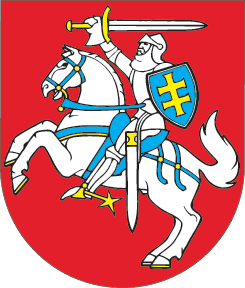 LIETUVOS RESPUBLIKOSREGIONINĖS PLĖTROS ĮSTATYMO NR. VIII-1889 15 STRAIPSNIO PAKEITIMOĮSTATYMAS2017 m. birželio 30 d. Nr. XIII-583Vilnius1 straipsnis. 15 straipsnio pakeitimas1. Pakeisti 15 straipsnio 1 dalį ir ją išdėstyti taip:„1. Regiono plėtros taryba sudaroma iš regiono savivaldybių merų, deleguotų savivaldybių tarybų narių, Vyriausybės paskirto asmens ir socialinių ir ekonominių partnerių atstovų. Socialinių ir ekonominių partnerių pasiūlyti atstovai, kuriuos skiria Vyriausybė arba jos įgaliota institucija, turi sudaryti 1/3 visų regiono plėtros tarybos narių (apskaičiuojant jų skaičius yra aritmetiškai suapvalinamas). Socialinių ir ekonominių partnerių pasiūlyti atstovai į regiono plėtros tarybą skiriami ir iš jos atšaukiami Vyriausybės nustatyta tvarka.“2. Pakeisti 15 straipsnio 2 dalį ir ją išdėstyti taip:„2. Regiono plėtros tarybos sudėtį per 3 mėnesius nuo galutinių savivaldybių tarybų rinkimų rezultatų paskelbimo tvirtina vidaus reikalų ministras. Vyriausybės paskirtas regiono plėtros tarybos narys kviečia pirmąjį regiono plėtros tarybos posėdį ir pirmininkauja regiono plėtros tarybos posėdžiams tol, kol regiono plėtros taryba išsirenka pirmininką.“3. Pakeisti 15 straipsnio 5 dalį ir ją išdėstyti taip:„5. Kiti, nei vadovaujantis šio straipsnio 1 dalimi paskirti, socialinių ir ekonominių partnerių atstovai regiono plėtros tarybos darbe dalyvauja patariamojo balso teise. Socialinius ir ekonominius partnerius į savo posėdžius kviečia regiono plėtros taryba.“2 straipsnis. Įstatymo įsigaliojimas ir įgyvendinimas1. Šis įstatymas, išskyrus šio straipsnio 2 ir 3 dalis, įsigalioja 2017 m. spalio 1 d.2. Lietuvos Respublikos Vyriausybė ir Lietuvos Respublikos vidaus reikalų ministras iki 2017 m. rugsėjo 30 d. priima šio įstatymo įgyvendinamuosius teisės aktus.3. Lietuvos Respublikos Vyriausybė ar jos įgaliota institucija iki 2017 m. rugsėjo 30 d. paskiria naujus Lietuvos Respublikos apskrityse sudaromų regionų plėtros tarybų narius. Skelbiu šį Lietuvos Respublikos Seimo priimtą įstatymą.Respublikos Prezidentė	Dalia Grybauskaitė